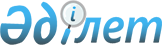 "Қазақстан–Қытай" магистральды газ құбырының ("А", "В", "С" желілерін) желілік бөлігін пайдалану үшін қауымдық сервитут белгілеу туралыОңтүстiк Қазақстан облысы әкiмдiгiнiң 2017 жылғы 18 сәуiрдегi № 95 қаулысы. Оңтүстiк Қазақстан облысының Әдiлет департаментiнде 2017 жылғы 12 мамырда № 4099 болып тiркелдi
      Қазақстан Республикасының 2003 жылғы 20 маусымдағы Жер кодексінің 16-бабының 1 тармағы 9-1) тармақшасына және 69-бабының 4-тармағына, "Қазақстан Республикасындағы жергілікті мемлекеттік басқару және өзін-өзі басқару туралы" 2001 жылғы 23 қаңтардағы Қазақстан Республикасы Заңының 27-бабының 1-тармағы 8) тармақшасына сәйкес Оңтүстік Қазақстан облысының әкімдігі ҚАУЛЫ ЕТЕДІ:
      1. "Қазақстан - Қытай" магистральды газ құбырының желілік бөлігін: осы қаулыға 1-қосымшаға сәйкес "А", "Б" желілерін және 2-қосымшаға сәйкес "С" желісін пайдалану үшін жердің меншік иелері мен жер пайдаланушылардан алып қоймастан жер учаскелерінде 30 жыл мерзімге қауымдық сервитут белгіленсін.
      2. "Оңтүстiк Қазақстан облысы әкімінің аппараты" мемлекеттік мекемесі Қазақстан Республикасының заңнамалық актілерінде белгіленген тәртіпте:
      1) осы қаулыны Оңтүстік Қазақстан облысының аумағында таратылатын мерзімді баспа басылымдарында және Қазақстан Республикасы нормативтік құқықтық актілерінің эталондық бақылау банкінде ресми жариялануын;
      2) осы қаулыны Оңтүстік Қазақстан облысы әкімдігінің интернет-ресурсына орналастыруды қамтамасыз етсін.
      3. Осы қаулы оның алғашқы ресми жарияланған күнінен кейін күнтізбелік он күн өткен соң қолданысқа енгізіледі.
      4. Осы қаулының орындалуын бақылау облыс әкімінің орынбасары Е.Ә.Садырға жүктелсін. Оңтүстік Қазақстан облысы бойынша "Қазақстан-Қытай" магистральды газ құбыры "А, В" желілерінің желілік бөлігін пайдалану үшін жер учаскелеріне қауымдық сервитут белгілеу көлемдері Оңтүстік Қазақстан облысы бойынша "Қазақстан-Қытай" магистральды газ құбыры "С" желісінің желілік бөлігін пайдалану үшін
жер учаскелеріне қауымдық сервитут белгілеу көлемдері
					© 2012. Қазақстан Республикасы Әділет министрлігінің «Қазақстан Республикасының Заңнама және құқықтық ақпарат институты» ШЖҚ РМК
				
      Облыс әкімі

Ж.Түймебаев

      Д.А.Сатыбалды

      Ә.Е.Тұрғымбеков

      Ж.Қ.Бөкенбаев

      Б.С.Жамалов

      Е.Ә.Садыр

      Ұ.Сәдібеков

      А.С.Сәбитов

      К.Н.Мендебаев
Оңтүстік Қазақстан облысы әкімдігінің
2017 жылғы "18" сәуірдегі
№ 95 қаулысына
1–қосымша
№
Жер пайдаланушылар атауы
cервитуттың әрекет ету көлемі, га
соның ішінде
соның ішінде
соның ішінде
соның ішінде
соның ішінде
соның ішінде
орман қоры
ерекше қорғалатын аумақ
өнеркәсіп жерлері
өзге де жерлер
№
Жер пайдаланушылар атауы
cервитуттың әрекет ету көлемі, га
ауыл шаруашылығында пайдаланатын жердің көлемі
оның ішінде:
оның ішінде:
оның ішінде:
оның ішінде:
оның ішінде:
орман қоры
ерекше қорғалатын аумақ
өнеркәсіп жерлері
өзге де жерлер
№
Жер пайдаланушылар атауы
cервитуттың әрекет ету көлемі, га
ауыл шаруашылығында пайдаланатын жердің көлемі
егістік барлығы
оның ішінде:
көп жылдық егістер
шабындық
жайылым
орман қоры
ерекше қорғалатын аумақ
өнеркәсіп жерлері
өзге де жерлер
№
Жер пайдаланушылар атауы
cервитуттың әрекет ету көлемі, га
ауыл шаруашылығында пайдаланатын жердің көлемі
егістік барлығы
суармалы
көп жылдық егістер
шабындық
жайылым
орман қоры
ерекше қорғалатын аумақ
өнеркәсіп жерлері
өзге де жерлер
1
2
3
4
5
6
7
8
9
10
11
12
13
1
Шардара ауданы
Шардара ауданы
Шардара ауданы
Шардара ауданы
Шардара ауданы
Шардара ауданы
Шардара ауданы
Шардара ауданы
Шардара ауданы
Шардара ауданы
Шардара ауданы
Шардара ауданы
аудан жерлері
281,6239
8,3244
8,3244
273,2995
Көксу ауылдық округі
33,9272
8,4272
8,4272
25,5
Ұзыната ауылдық округі
41,1592
27,2813
27,2813
27,2813
10,9377
2,9401
Шардара ауданы бойынша жиыны:
Шардара ауданы бойынша жиыны:
356,7103
44,033
27,2813
27,2813
16,7516
298,7995
10,9377
2,9401
2
Сарыағаш ауданы
Сарыағаш ауданы
Сарыағаш ауданы
Сарыағаш ауданы
Сарыағаш ауданы
Сарыағаш ауданы
Сарыағаш ауданы
Сарыағаш ауданы
Сарыағаш ауданы
Сарыағаш ауданы
Сарыағаш ауданы
Сарыағаш ауданы
Бозай ауылдық округі
43,149
43,149
43,149
Әлімтау ауылдық округі
145,953
145,953
145,953
Жылға ауылдық округі
2,2125
2,2125
2,2125
Сарыағаш ауданы бойынша жиыны:
Сарыағаш ауданы бойынша жиыны:
191,3145
191,3145
191,3145
3
Арыс қаласы
Арыс қаласы
Арыс қаласы
Арыс қаласы
Арыс қаласы
Арыс қаласы
Арыс қаласы
Арыс қаласы
Арыс қаласы
Арыс қаласы
Арыс қаласы
Арыс қаласы
Қожатоғай ауылдық округі
81,6104
81,6104
81,6104
Монтайтас ауылдық округі
37,099
37,099
10,4712
26,6278
Арыс қаласы бойынша жиыны:
Арыс қаласы бойынша жиыны:
118,7094
118,7094
10,4712
108,2382
4
Қазығұрт ауданы
Қазығұрт ауданы
Қазығұрт ауданы
Қазығұрт ауданы
Қазығұрт ауданы
Қазығұрт ауданы
Қазығұрт ауданы
Қазығұрт ауданы
Қазығұрт ауданы
Қазығұрт ауданы
Қазығұрт ауданы
Қазығұрт ауданы
Қызылқия ауылдық округі
13,818
13,818
13,818
Шарапхана ауылдық округі
18,84302
18,84302
18,8431
Шанақ ауылдық округі
92,2125
92,195
8,2501
83,9449
0,0174
Рабат ауылдық округі
54,3228
54,1009
21,8616
32,2393
0,222
Қазығұрт ауданы бойынша жиыны:
Қазығұрт ауданы бойынша жиыны:
179,1963
178,95692
30,1117
148,8453
0,2394
5
Төлеби ауданы
Төлеби ауданы
Төлеби ауданы
Төлеби ауданы
Төлеби ауданы
Төлеби ауданы
Төлеби ауданы
Төлеби ауданы
Төлеби ауданы
Төлеби ауданы
Төлеби ауданы
Төлеби ауданы
Көксайек ауылдық округі
18,7144
18,7144
18,7144
Төлеби ауданы бойынша жиыны:
Төлеби ауданы бойынша жиыны:
18,7144
18,7144
18,7144
6
Шымкент қаласы
Шымкент қаласы
Шымкент қаласы
Шымкент қаласы
Шымкент қаласы
Шымкент қаласы
Шымкент қаласы
Шымкент қаласы
Шымкент қаласы
Шымкент қаласы
Шымкент қаласы
Шымкент қаласы
Шымкент қаласы бойынша жиыны:
Шымкент қаласы бойынша жиыны:
165,5747
162,1533
88,2504
36,0287
3,0039
0,5151
70,3839
3,4214
1
2
3
4
5
6
7
8
9
10
11
12
13
7
Сайрам ауданы
Сайрам ауданы
Сайрам ауданы
Сайрам ауданы
Сайрам ауданы
Сайрам ауданы
Сайрам ауданы
Сайрам ауданы
Сайрам ауданы
Сайрам ауданы
Сайрам ауданы
Сайрам ауданы
Ақбұлақ ауылдық округі
26,7771
26,6181
22,5778
1,9996
4,0403
0,159
Қарамұрт ауылдық округі
18,011
17,8434
12,3217
4,6617
5,5217
0,1676
Манкент ауылдық округі
15,4458
15,4458
11,2162
2,2914
1,9382
Жібекжолы ауылдық округі
38,2123
38,2123
24,1641
0,124
13,9242
Төлеби ауданы шекарасында
12,3288
12,3288
12,3288
Сайрам ауданы бойынша жиыны:
Сайрам ауданы бойынша жиыны:
110,7750
110,4484
82,6086
6,6613
2,4154
25,4244
0,3266
8
Түлкібас ауданы
Түлкібас ауданы
Түлкібас ауданы
Түлкібас ауданы
Түлкібас ауданы
Түлкібас ауданы
Түлкібас ауданы
Түлкібас ауданы
Түлкібас ауданы
Түлкібас ауданы
Түлкібас ауданы
Түлкібас ауданы
Келтемашат ауылдық округі
14,056
14,056
10,6385
10,6385
3,4176
Састөбе поселкесі
25,5485
25,3104
16,6271
4,9713
0,7883
7,895
0,2381
Арыс ауылдық округі
9,8785
9,8785
7,7935
2,085
Балықты ауылдық округі
54,4616
53,9694
46,1969
0,3502
7,4222
0,4922
Жаскешу ауылдық округі
10,8666
10,8666
10,3108
5,2067
0,1807
0,3751
Мичурин ауылдық округі
30,6115
30,6115
17,4625
0,1974
12,9517
Рысқұлов ауылдық округі
12,6943
12,6943
7,4227
0,1542
5,1174
Майлыкент ауылдық округі
31,66049
31,57465
15,11685
1,60884
1,213
15,2446
0,08584
Ақбиік ауылдық округі
41,1456
41,1456
21,7158
13,3595
0,6331
19,1743
Шақпақ ауылдық округі
29,9876
29,9548
9,8006
2,4049
2,6027
17,174
0,0328
Түлкібас ауданы бойынша жиыны:
Түлкібас ауданы бойынша жиыны:
260,9107
260,0618
163,0853
38,1897
6,1196
90,8569
0,8489
Облыс бойынша барлығы:
Облыс бойынша барлығы:
1401,9053
1084,3917
420,5229
108,1610
11,5389
0,5151
651,8148
298,7995
10,9377
0,3266
7,4498Оңтүстік Қазақстан облысы әкімдігінің
2017 жылғы "18" сәуірдегі
№ 95 қаулысына
2–қосымша
№
Жер пайдаланушылар атауы
сервитуттың әрекет ету көлемі, га
оның ішінде:
оның ішінде:
оның ішінде:
оның ішінде:
оның ішінде:
оның ішінде:
орман қоры
ерекше қорғалатын аумақ
өзге де жерлер
№
Жер пайдаланушылар атауы
сервитуттың әрекет ету көлемі, га
ауыл шарушылығында пайдаланатын жердің көлемі
оның ішінде
оның ішінде
оның ішінде
оның ішінде
оның ішінде
орман қоры
ерекше қорғалатын аумақ
өзге де жерлер
№
Жер пайдаланушылар атауы
сервитуттың әрекет ету көлемі, га
ауыл шарушылығында пайдаланатын жердің көлемі
егістік барлығы
оның ішінде:
көп жылдық егістер
шабындық
жайылым
орман қоры
ерекше қорғалатын аумақ
өзге де жерлер
№
Жер пайдаланушылар атауы
сервитуттың әрекет ету көлемі, га
ауыл шарушылығында пайдаланатын жердің көлемі
егістік барлығы
суармалы
көп жылдық егістер
шабындық
жайылым
орман қоры
ерекше қорғалатын аумақ
өзге де жерлер
1
2
3
4
5
6
7
8
9
10
11
12
1
Шардара ауданы
Шардара ауданы
Шардара ауданы
Шардара ауданы
Шардара ауданы
Шардара ауданы
Шардара ауданы
Шардара ауданы
Шардара ауданы
Шардара ауданы
Шардара ауданы
аудан жерлері
193,9628
6,4179
6,4179
187,5449
Көксу ауылдық округі
35,0761
15,1731
15,1731
19,903
Ұзыната ауылдық округі
16,9234
12,8555
12,8555
12,8555
2,5825
1,4854
Шардара ауданы бойынша жиыны:
Шардара ауданы бойынша жиыны:
245,9623
34,4465
12,8555
12,8555
21,591
207,4479
2,5825
1,4854
2
Сарыағаш ауданы
Сарыағаш ауданы
Сарыағаш ауданы
Сарыағаш ауданы
Сарыағаш ауданы
Сарыағаш ауданы
Сарыағаш ауданы
Сарыағаш ауданы
Сарыағаш ауданы
Сарыағаш ауданы
Сарыағаш ауданы
Бозай ауылдық округі
23,9938
23,9938
23,9938
Әлімтау ауылдық округі
73,5357
73,5357
73,5357
Жылға ауылдық округі
1,5249
1,5249
1,5249
Сарыағаш ауданы бойынша жиыны:
Сарыағаш ауданы бойынша жиыны:
99,0544
99,0544
99,0544
3
Арыс қаласы
Арыс қаласы
Арыс қаласы
Арыс қаласы
Арыс қаласы
Арыс қаласы
Арыс қаласы
Арыс қаласы
Арыс қаласы
Арыс қаласы
Арыс қаласы
Қожатоғай ауылдық округі
48,4467
48,4467
48,4467
Монтайтас ауылдық округі
19,2298
19,2298
5,1227
14,1071
Арыс қаласы бойынша жиыны:
Арыс қаласы бойынша жиыны:
67,6765
67,6765
5,1227
62,5538
4
Қазығұрт ауданы
Қазығұрт ауданы
Қазығұрт ауданы
Қазығұрт ауданы
Қазығұрт ауданы
Қазығұрт ауданы
Қазығұрт ауданы
Қазығұрт ауданы
Қазығұрт ауданы
Қазығұрт ауданы
Қазығұрт ауданы
Қызылқия ауылдық округі
8,01391
8,01391
8,01391
Шарапхана ауылдық округі
11,4006
11,4006
11,4006
Шанақ ауылдық округі
45,9273
45,9206
5,2677
40,6528
0,0067
Рабат ауылдық округі
28,3779
28,3489
11,626
16,723
0,029
Қазығұрт ауданы бойынша жиыны:
Қазығұрт ауданы бойынша жиыны:
93,7197
93,68401
16,8937
76,7903
0,0357
5
Төлеби ауданы
Төлеби ауданы
Төлеби ауданы
Төлеби ауданы
Төлеби ауданы
Төлеби ауданы
Төлеби ауданы
Төлеби ауданы
Төлеби ауданы
Төлеби ауданы
Төлеби ауданы
Көксайек ауылдық округі
9,8674
9,8674
9,8674
Бірлік ауылдық округі
0,3501
0,3501
0,3501
Төлеби ауданы бойынша жиыны:
Төлеби ауданы бойынша жиыны:
10,2175
10,2175
10,2175
1
2
3
4
5
6
7
8
9
10
11
12
6
Шымкент қаласы
Шымкент қаласы
Шымкент қаласы
Шымкент қаласы
Шымкент қаласы
Шымкент қаласы
Шымкент қаласы
Шымкент қаласы
Шымкент қаласы
Шымкент қаласы
Шымкент қаласы
Шымкент қаласы бойынша жиыны:
Шымкент қаласы бойынша жиыны:
82,0364
76,1671
37,2943
16,1492
0,4232
0,4628
37,9868
5,8693
7
Сайрам ауданы
Сайрам ауданы
Сайрам ауданы
Сайрам ауданы
Сайрам ауданы
Сайрам ауданы
Сайрам ауданы
Сайрам ауданы
Сайрам ауданы
Сайрам ауданы
Сайрам ауданы
Ақбұлақ ауылдық округі
21,9468
21,738
16,2133
0,8019
0,0856
5,4391
0,2088
Қарамұрт ауылдық округі
0,1307
0,1307
0,006
0,006
0,1247
Манкент ауылдық округі
7,1888
7,1888
5,8781
0,015
1,3107
Жібекжолы ауылдық округі
20,4728
19,949
14,9195
0,4555
0,5402
4,4893
0,5238
Төлеби ауданы шекарасында
6,4089
6,4089
6,4089
Сайрам ауданы бойынша жиыны:
Сайрам ауданы бойынша жиыны:
56,1480
55,4154
43,4258
1,2784
0,6258
11,3638
0,7326
8
Түлкібас ауданы
Түлкібас ауданы
Түлкібас ауданы
Түлкібас ауданы
Түлкібас ауданы
Түлкібас ауданы
Түлкібас ауданы
Түлкібас ауданы
Түлкібас ауданы
Түлкібас ауданы
Түлкібас ауданы
Келтемашат ауылдық округі
6,2574
6,2574
3,3629
3,3629
2,8945
Састөбе поселкесі
18,1069
17,9869
14,50075
3,37587
0,59514
2,89101
0,12
Арыс ауылдық округі
1,19426
1,1942
1,1942
Балықты ауылдық округі
11,1452
11,1452
10,5898
0,0837
0,4717
Жаскешу ауылдық округі
16,1229
16,1229
12,7864
7,8055
0,2505
3,086
Мичурин ауылдық округі
15,7302
15,7302
9,7267
0,1521
5,8513
Рысқұлов ауылдық округі
6,0466
6,0466
4,1225
0,0832
1,8409
Майлыкент ауылдық округі
16,0428
15,3452
8,7773
2,2300
6,5679
0,6976
Ақбиік ауылдық округі
21,0643
21,0643
12,2274
11,1535
1,0488
7,7883
Шақпақ ауылдық округі
15,13891
15,12091
5,32811
2,38001
1,2368
8,556
0,018
Түлкібас ауданы бойынша жиыны:
Түлкібас ауданы бойынша жиыны:
126,8494
126,0138
82,6160
30,3078
3,4502
39,9476
0,8356
Облыс бойынша барлығы:
Облыс бойынша барлығы:
781,6643
562,6752
208,4255
60,5909
4,4992
0,4628
349,2877
207,4479
2,5825
8,9586